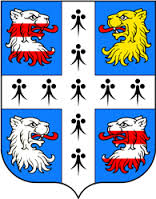 МЕСТНАЯ АДМИНИСТРАЦИЯМУНИЦИПАЛЬНОГО ОБРАЗОВАНИЯНИЗИНСКОЕ СЕЛЬСКОЕ ПОСЕЛЕНИЕМУНИЦИПАЛЬНОГО ОБРАЗОВАНИЯЛОМОНОСОВСКИЙ МУНИЦИПАЛЬНЫЙ РАЙОНЛЕНИНГРАДСКОЙ ОБЛАСТИПОСТАНОВЛЕНИЕот 04.09.2018 г.                                                                                                                    № 311О внесении изменений в постановление местной администрации МО Низинское сельское поселение от 27.04.2015 г. № 92 «О порядке уведомления муниципальными служащими  местной администрации муниципального образования  Низинское  сельское поселение муниципального образования Ломоносовский  муниципальный район Ленинградской области о выполнении иной  оплачиваемой работы»            В соответствии с Федеральным законом от 02.03.2007 г. № 25-ФЗ «О муниципальной службе в Российской Федерации, Федеральным законом от 25.12.2008 г. № 273 –ФЗ «О противодействии коррупции», во исполнение Протеста Прокуратуры Ломоносовского района Ленинградской области от 17.08.2018 г. № 07-63-18ПОСТАНОВЛЯЮ:Внести изменения в Порядок уведомления муниципальными служащими  местной администрации муниципального образования Низинское  сельское поселение муниципального образования Ломоносовский  муниципальный район Ленинградской области о выполнении иной оплачиваемой работы (далее – Порядок), утвержденный постановлением местной администрации МО Низинское сельское поселение от 27.04.2015 г. № 92 в части: Пункт 3 Порядка исключить. Пункты 4, 5, 6, 7, 8, 9, 10 числить пунктами 3, 4, 5, 6, 7, 8, 9.Настоящее Постановление подлежит размещению на официальном сайте  МО и    опубликованию  в печатном издании в соответствии  с Уставом МО Низинское сельское поселение.Настоящее Постановление вступает в силу с момента официального опубликования (обнародования).Контроль за выполнением настоящего постановления возложить на заместителя главы местной администрации Ершкову А.Ю.Глава местной администрации МО Низинское сельское поселение                                                                Е.В. Клухина